Załącznik nr 3Specyfikacja mebli do pomieszczeń mieszkalnychSzczegółowy opis mebli będących przedmiotem zapytania ofertowego na realizację zadania pn.: „Dostawa mebli do pomieszczeń mieszkalnych w budynku Hostelu „Wspólnota” w Połańcu”Ogólne wymagania dotyczące mebli do pomieszczeń mieszkalnychMeble zaoferowane przez Wykonawcę:muszą spełniać wymagania intensywnej eksploatacji w budynkach użyteczności publicznej;muszą być produktem wysokiej jakości, fabrycznie nowe, nieużytkowane, z bieżącej produkcji, wolne od wad materiałowych,muszą być wykonane z materiałów dopuszczonych do obrotu i stosowania; płyty meblowe muszą posiadać atest BHP dopuszczający je do bezpośredniego kontaktu z człowiekiem (klasa higieniczności E-1);wykonane z płyty wiórowej dwustronnie laminowanej o grubości:12 mm – tylne ścianki (plecy) szaf, szafek, regałów, nadstawek, przesłony – płyta HDF,18 mm – fronty szuflad, drzwi, drzwiczki, półki,25 mm – blaty stolików,  stołu, wieńce górne i dolne szaf, półki oraz podobnych mebli;Powyżej opisane grubości płyt nie dotyczą tych mebli wyszczególnionych w załączniku, gdzie Zamawiający wskazał inną, wymaganą grubość, lub inny materiał. odcień płyt meblowych do ostatecznego uzgodnienia z Zamawiającym, wg wzorników producentów aktualnie dostępnych na rynku;krawędzie płyty zabezpieczone taśmą PCV o grubości 2 mm w kolorze okleiny meblowej (dotyczy również korpusów mebli); nie dopuszcza się jakichkolwiek widocznych wad krawędzi elementów płytowych pod postacią nierówności i ubytków materiału;w płytach meblowych użytych do wykonania mebli wymagany jest standardowy układ słojów;otwory montażowe mebla na łby śrub i wkrętów powinny być wyposażone w zaślepki w kolorze płyty meblowej;tylne ścianki (plecy) szaf, szafek, regałów, nadstawek – w kolorze identycznym jak płyta meblowa (chyba, że zamawiający dopuszcza inne wybarwienie), mocowane w nafrezowanych bokach i wieńcach), mocowane wkrętami w rozstawie co 20 cm (nie na zszywki meblowe);drzwi szaf montowane na zawiasach typu puszkowego w ilości 3 sztuk na skrzydło;drzwi oraz szuflady zamykane na zamki meblowe-patentowe;drzwi szaf, szafek zamykane na zasuwki – dolną i górną;szuflady na prowadnicach rolkowych ułatwiających otwieranie;półki z możliwością regulacji wysokości mocowania; podpórki pod półki wykonane z płyty jak całość mebla, na całej jego głębokości;szafy, szafki, regały montowane na cokołach;meble powinny mieć wycięcia na listwę przypodłogową;okucia meblowe dobrej jakości, gwarantującej długotrwały, bezawaryjny okres użytkowania;uchwyty meblowe kolorystycznie dobrane do płyty meblowej, tak aby stanowiły harmonijną, estetyczną całość (do końcowego uzgodnienia z Zamawiającym);stelaże stolików z kształtownika stalowego o profilu zamkniętym, malowane proszkowo, nogi przyspawane do stelaża podblatowego (ewentualnie inne rozwiązania uzgodnione z Zamawiającym);stelaże metalowe, nogi stołu i stolików powinny być montowane w taki sposób, aby umożliwione było swobodne, całkowite wsunięcie przewidzianej ilości krzeseł pod ich blaty;kolorystykę tkanin obiciowych siedzisk, podano w odpowiednich pozycjach załącznika, do końcowego uzgodnienia z Zamawiającym wg próbnika (próbek) dostarczonych przez Wykonawcę;wymiary mebli umieszczone w załączniku podano w kolejności: szerokość x głębokość x wysokość, w cm (są one przybliżone, do końcowego uzgodnienia z Zamawiającym, po obmiarach z natury);sztucznego. Wysokość cokołu min. 90 mm.Wymagania dotyczące łóżek jednoosobowych- tapicerowany korpus wsparty na niskich metalowych nóżkach w kolorze chrom (kolor i tekstura tkaniny do uzgodnienia z Zamawiającym) - niskie wezgłowie -  duży pojemnik na pościel i podnoszony stelaż na podnośnikach gazowychZestawienie poszczególnych mebli ze zdjęciami poglądowymi oraz opisem wymagańUWAGA: zamieszczone zdjęcia są poglądowe i służą wyłącznie dookreśleniu oczekiwań Zamawiającego. Zestawienie może posłużyć Wykonawcy do obliczenia ceny za realizację zamówienia. Nie ma jednak obowiązku dołączania niniejszej wyceny do Formularza ofertowego.Lp.Przedmiot zamówienia (poz. z budżetu projektu) + ZDJĘCIE POGLĄDOWEOpis przedmiotu zamówieniaj. mIlość sztukCena jednostkowa bruttoRazem brutto1.Zakup łóżek jednoosobowych  (poz. 1.2)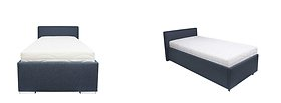 90cm*200cm; kolor ANT7682; sprężyna Bonnel; z pojemnikiem na pościel; szt.92.Zakup szaf na ubrania (poz. 1.8)220*218,5 (szer*wys); kolor dąb sonoma; drzwi przesuwane; materiał płyta wiórowa z okleinąPółki 2x6szt, drążki na wieszaki szt. 1szt.23.Zakup szaf na ubrania (poz. 1.8)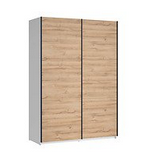 183*218,5 (szer*wys); kolor dąb sonoma; drzwi przesuwane; materiał płyta wiórowa z okleinąPółki 6 szt, drążki na wieszaki 1 szt.szt.34.Zakup szaf na ubrania (poz. 1.8)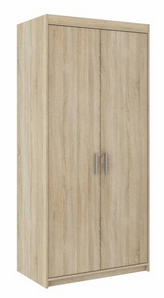 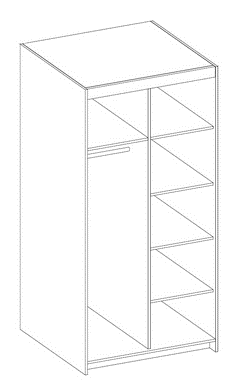 90*205 (szer*wys); kolor dąb sonoma; drzwi uchylne, materiał płyta wiórowa z okleinąPółki 4 szt.,drążki na wieszaki 1 szt.szt.15.Zakup stolików (poz. 1.9)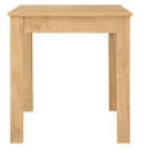 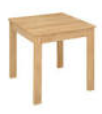 69*69*76 (dł*szer*wys); kolor dąb Burlington allover; korpus-płyta meblowa, folia finisz; blat – płyta meblowa, folia finisz utwardzona lakierem. Obrzeże PVCszt.66.Zakup krzeseł do pokoi  (poz. 1.10)Kolor sonoma; materiał drewno, siedzisko drewnoszt.107.Zakup zestawu stół + 12 krzeseł do jadalni (poz. 1.13)Stół 160*90 + rozsunięcie 2 x 43 (dł*szer); blat okleina naturalna; kolor sonoma; nogi proste grube Krzesło 45*43*90 (szer*gł*wys);kolor sonoma; materiał drewno lite bukowe MDF; komplet18.Zakup półek wiszących do pokoju (poz. 1.71)54*120 (wys*szer); kolor sonoma; materiał drewnoszt.59.Zakup szafki na buty (poz. 1.79)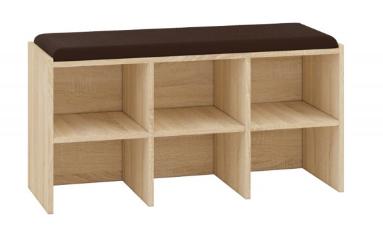 34*96*51 (gł*szer*wys); materiał płyta laminowana, tapicerowane siedzisko, odporna na zarysowania, wilgoć i wysoką temperaturę szt.123910.1.90 Zakup regału na książki54*120 (wys*szer); kolorwenge; materiał drewno; bez drzwiszt.111.1.94 Zakup mebli do aneksu jadalnego50*195,5*57,5 (ser*wys*gł); kolor frontów dąb wenge/dąb sonoma; kolor korpusów wenge; materiał fronty-płyta wiórowa; korpus-płyta wiórowa, folia finish, krawędzie oklejone melaminą szt.112.Zakup kompletu wypoczynkowego (2 narożniki)266*90*155 (szerokość*wysokość*głęgokość); kolor vida 06 elephant/amore104grey/kro164antracyt213.Zakup regałów do pracowni artystycznej (1.86)60*197*34 (szerokość*wysokość*głębokość) kolor dąb sonoma2RAZEM CAŁOŚĆ BRUTTO:RAZEM CAŁOŚĆ BRUTTO:RAZEM CAŁOŚĆ BRUTTO:RAZEM CAŁOŚĆ BRUTTO:RAZEM CAŁOŚĆ BRUTTO: